Dear AP Students,Please review the below information which has been selected to assist in communicating essentials. This should not substitute for self-reading the AP Testing Guide. Please visit Collegeboard’s Guide for 5 things to do to prepare for test day here.Before Exam Day:-Online and Review Sessions are available here. These sample questions are available on each subject's course page.-All students must do the demo! If students cannot access the demo, they cannot access the real test, so it is imperative they do this. Troubleshooting for the demo is on slide 51 of the AP AP Testing Guide. You can try the word "PRACTICE" for access, but you will ultimately use your AP ID to access (this can be found on your exam ticket or on your myAP site under the Registration Tab. You will need your AP ID for testing.-AP exam e-ticket:You can find in your inbox 48 hours before the test OR on your myAP site. You must have your emailed ticket if you are trying to retest.-Students need to complete the AP Checklist for each AP exam they do prior to testing (see attached) and check out this list of documents you can prepare for test day.Exam Day:Check in 30 minutes before because of security questions, checks and set up. -You will have 3 options for responding to questions, which are covered in depth in the demo.-You will receive an alert of 5 minutes to upload, this won't stop you from working but if you run out of time before you upload, your scores will reflect it (and this is not a reason for retesting in June).Testing Accommodations: Approval was already granted prior to COVID, extended time will be automatically provided on the timer on the exam.Make up Testing:Students need their e-ticket if they need to request another exam (in June). All students should test in May in case there are issues and they need the June date as a back up (June 1-5). Students will automatically receive a June ticket if they don't test in May. If both aren't used, Collegeboard will assume the student chose not to test this year. If there are tech issues, students must omplete a form and submit to Collegeboard within 48 hours and the student must explain what went wrong.Check-list to request a make-up test:Must have e-ticket to submit requestMust submit within 48 hoursMust explain what went wrong and will be evaluatedCollegeboard will approve or deny request the week of May 25Will get an e-ticket 2 days before exam day*Collegeboard will approve a sickness, battery failures, tech issues, etc. Simply not keeping track of time will not be permissible. Please remain in contact with your teachers and follow all instructions so you can be as comfortable as possible on the day of the test. Please verify your exam time here.Very Best Wishes on Testing,Aliza Beaulieu, M.S., LMHCDirector of Guidance, College and CareerDistance Learning P: (561)419-6374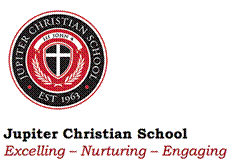 www.jupiterchristian.org